STORY WORKSHEET 3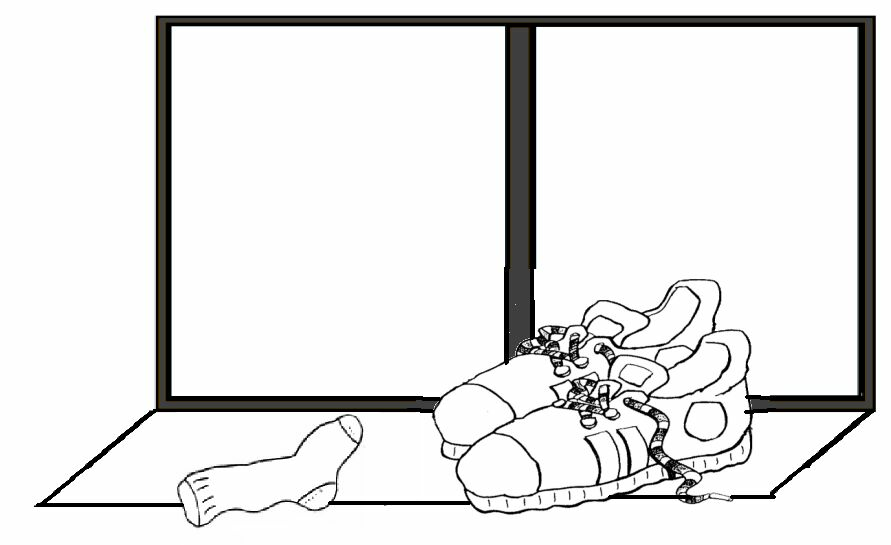 